Panini Grilled SandwichesThese are large grilled sandwiches on deli-style bread, served with chips & dill pickle spear.  Gluten free bread options available.Grilled Cheese American, Swiss,  	   $5.50    cheddar, provolone				   Cheese and Tomato 			   $6.50Ham and Cheese 			   $7.25Veggie Supreme Roasted red peppers, 	   $6.75onions, black olives, and provolone		Tomato Basil 			                $6.75Fresh tomatoes, basil pesto and mozzarella	   Chicken Monterey Shredded chicken       $7.75                     breast, roasted red peppers, Monterey Jack cheese, w/ pesto mayonnaise Spicy Chicken Spicy shredded chicken    $7.75breast coated with buffalo sauce, topped with blue cheese dressing Sliced Steak Thinly-sliced steak,               $8.75smothered w/ onions, roasted red peppers, & provolone cheeseReuben Piled high with corned beef 	   $8.95& Swiss cheese, sauerkraut and Russian dressing on marbled rye.  Wraps  $7.25 ea.Served on choice of wrap (plain or flavored) with chips & pickle spear.Chicken Bacon Wrap  Chicken, bacon,      lettuce, & tomato w/ranch dressing	  Chicken Caesar Wrap 	Chicken, lettuce, parmesan cheese, & Caesar dressing	Buffalo Wing Wrap Chicken w/lettuce, blue cheese & spicy wing sauceVeggie Hummus Wrap Variety of chopped veggies layered over hummusSpecial!   Any Wrap and cup of soup                $9.25                                Classic Sandwiches Served on choice of bread or wrap; includes lettuce, tomato, mayo, or mustard; add cheese $1.00.  Served with chips & pickle spear.    Ham, Corned Beef or Turkey                 $6.50* Egg salad with or w/o olives            	  $6.50*Tuna Salad		             		  $6.50*Chicken Salad   shredded chicken 	  $7.50*w/celery, craisins, pecans, onions & mayo	Traditional BLT choice of bread	  $6.50BLT w/ Turkey (single decker club)	  $7.50Turkey Club 	Roasted turkey w/bacon	  $8.75lettuce, tomato, mayonnaise on sourdough *Half sandwich & cup of soup available forsame price for these items (Half sandwich & small garden salad add $1.25) Burgers Served on grilled bun w/ lettuce, tomato & mayo, chips,& pickle spear.Classic Burger 		             $6.75     Add cheese or bacon $1 ea.Double Cheese Burger two stacked	$9.50burger patties each topped with cheeseVeggie Burger				$6.75  Accompaniments and SidesSmall $1.50, Large $2.50Applesauce 		 Potato Salad		         Cottage cheese         	 Macaroni Salad	Pasta salad (ask server for availability)	            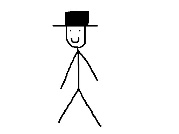 315-947-6700SaladsAdd chicken, ham, or turkey $2.25Garden Salad Mixed greens and tomatoes with choice of dressing.    Small					 $4.25   Large					 $6.25Greek Salad Romaine lettuce, tomatoes, $5.50     feta cheese, onions & black olives w/Greek dressing Caesar Salad Romaine lettuce, croutons	 $5.50parmesan cheese, & Caesar dressing 	Hardware Garden Salad Fresh mixed   $7.95greens, tomatoes, pecans, cranberries, feta and vinaigrette dressing.Julienne Salad Lettuce, turkey, ham,      $8.75    provolone, Swiss, olives, and tomatoesCold Salad Plate Choice of egg, tuna,     $7.75or chicken salad with cottage cheese and choice of pasta, macaroni, or potato salad served on a bed of lettuce with tomatoes and pickle spearSoups and SuchServed with crackersHomemade Soup      cup $3.50    bowl    $4.50Homemade Chili      cup $3.95    bowl    $4.95Vegetable Stew	         cup $3.95    bowl   $4.75Hearty stew filled with vegetables and quinoa, topped with feta cheese and avocado.On a RollServed on sub roll with chips & pickleHoffman Hot Dog (1/4 lb)	                  $4.95Chili Dog – Hot dog topped w/ chili	     $6.25Kielbasa topped with sauerkraut                  $6.95Italian Sausage with peppers & onions       $7.50Fair Haven’s Philly Cheese Steak	     $8.75Thinly sliced steak, green peppers, onions, mushrooms, and provolone 